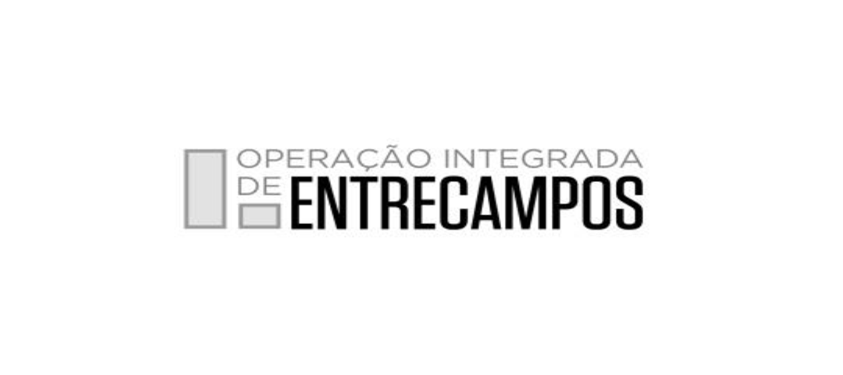 Procuração  ____________________(identificação do concorrente), [(1) representado neste ato por _____________________, com poderes para o efeito], constitui seu bastante procurador ___________ (nome, estado civil e nacionalidade do procurador), titular do cartão de cidadão/bilhete de identidade/passaporte n.º _______, a quem confere a totalidade dos poderes necessários para o/a representar na hasta pública promovida pelo Município de Lisboa, com o n.º HP/01/DEV/DMGP/CML/19. Nos poderes de representação aqui atribuídos incluem-se, em especial, os de participar e intervir no ato público do concurso, entre outros, solicitando esclarecimentos, participando em decisões comuns, apreciando documentos, tomando conhecimento de atos ou factos, aceitando notificações, deduzindo reclamações, interpondo recursos e, muito especialmente o poder de, no momento e condições definidas no Programa de Concurso, licitar em nome do representado, formulando lanços que consistem em propostas de pagamento pelo candidato de uma quantia a pagar ao Município de Lisboa, nos termos definidos no Programa de Procedimento. O limite máximo do número e valor dos lanços que o procurador tem poderes para propor ao Município de Lisboa, é absolutamente secreto entre o representado e o procurador, não podendo nem devendo ser do conhecimento do Município, pelo que, em caso algum, o representado poderá invocar abuso de representação, ficando válida e definitivamente vinculado à intervenção e proposta do procurador, como se estivesse ele próprio a intervir.Mais se confere poderes ao mandatário para, em caso de não adjudicação provisória, proceder ao levantamento do cheque visado, no valor correspondente a 15% (quinze por cento) do valor de aquisição proposto. A constituição desta procuração e o exercício de qualquer dos poderes aqui conferidos significam a expressa e irretratável declaração de que o procurador é suficientemente capaz de entender e querer, exigida pela natureza do negócio jurídico em que intervém, especialmente tendo em consideração que a tramitação do processo é em língua portuguesa.Data(Assinatura suficiente para obrigar o candidato, reconhecidas legalmente nessa qualidade)(1) Aplicável apenas a candidatos que sejam pessoas coletivas.